FUN ARENA TETRATHLON      KILGRASTON SCHOOL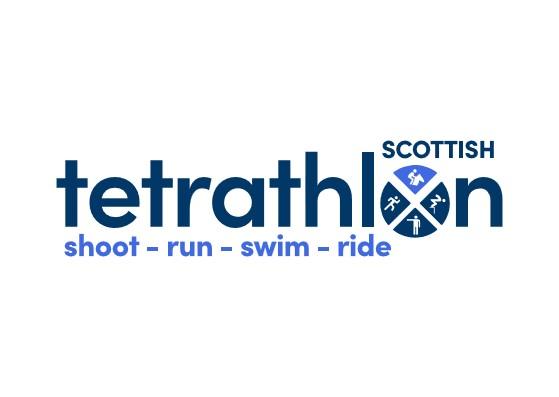 SUNDAY 7th APRIL 2024Kilgraston School, Bridge of Earn, Perthshire, PH2 9BQ (*) P.C. Age on 01/01/2024ENTRY FEE: £40(Triathlon £20/ Beanies Leadrein £30) via clubentries.com/scottishtetrathlonAny queries please contact katemactaggart@gmail.comAWARDS There will be individual rosettes to 10th overall place for each class. For each phase in each class there will be 1st place rosettes only. Live scoring for queries (any queries to steward within 30mins of phase ending) and final results will be posted on https://www.ponyclubresults.co.uk/ RULES Competitors must be members of The Pony Club. The competition will be run under 2024 P.C. Tetrathlon Rules. Shooting In accordance with Pony Club rules, those who are under 8 cannot shoot in this competition. Please take note of the clothing rules as we advise you to dress appropriately. Long trousers are strongly recommended. Footwear which does not extend above the ankle must be worn. Protective or prescription glasses are mandatory for shooting at 7 metres and are recommended for all. ARENA SHOW JUMPING There will not be a slip rail or a gate to negotiate, instead there will be a square to stand in for a set amount of time.ClassPC AgeOn 1st Jan 24 *ShootRunSwimRide1 Junior/Open Boys12 & over7m1 hand turning1500m3mins90cm1a. Junior/Open Boys Triathlon12 & over7m1 hand turning1500m3mins2. Junior/Open Girls12 & over7m1 hand turning1500m3mins90cm2a Junior/Open Girls Trialthlon 15 & over7m1 hand turning1500m3mins3. Mini Boys10-11 yrs7m1 or 2 hand turning1000m2min80cm3a Mini Boys Triathlon10-11yrs7m1 0r 2 hand  turning1000m2min   4 Mini Girls10-11 yrs7m1 or 2 hand turning1000m2min80cm4a Mini Girls Triathlon10-11 yrs7m1 or 2 hand turning1000m2min5 Tadpole Boys8-9 yrs7m2 hands static1000m2mins60cm5a Tadpole Boys Triathlon8-9 yrs7m2 hands static1000m2mins6 Tadpole Girls8-9yrs7m2 hands static1000m2mins60cm6a Tadpole Girls8-9yrs7m 2 hands static1000m2mins7 Beanie Boys7& underBean Bag throw500m2mins40cm7a Beanie Boys Triathlon7& underBean Bag throw500m2mins8 Beanie Girls7& underBean Bag throw500m2mins40cm8a Beanie Girls Triathlon7& underBean Bag throw500m 2mins9 Beanies Lead rein7& underBean Bag throw500m 2mins40cm